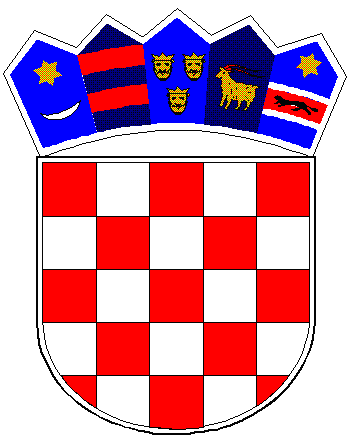            REPUBLIKA  HRVATSKAKRAPINSKO-ZAGORSKA ŽUPANIJA              GRAD PREGRADA              GRADONAČELNIKKlasa: 022-05/17-01/89Urbroj: 2214/01-02-17-1Pregrada, 29.12.2017. godine	Na temelju članka 11.st. 5. i st. 6. Zakona o pravu na pristup informacijama („Narodne novine“ broj 25/13 i 85/15) i članka 52. Statuta Grada Pregrade (Službeni glasnik KZŽ, br. 06/13, 17/13), Gradonačelnik Grada Pregrade donosiPlan savjetovanja s javnošću u 2018. godiniI.Grad Pregrada donosi ovaj Plan savjetovanja s javnošću u 2018. godini ( u daljnjem tekstu: „Plan“), a koji sadrži podatke o nazivu akta za koji se provodi savjetovanje, nositelju izrade nacrta prijedloga akta, očekivanom vremenu donošenja akta, okvirnom vremenu provedbe internetskog savjetovanja, ostalim predviđenim načinima provedbe savjetovanja/ očekivano vrijeme (javne rasprave, distribucija nacrta propisa zainteresiranoj javnosti elektroničkom poštom, sudjelovanje u radnim skupinama i drugo) te donositelju akta, i to kako slijedi:II.	Zadužuju se Upravni odjeli Grada Pregrade za provođenje savjetovanja s javnošću sukladno odredbama Zakona o pravu na pristup informacijama (NN 25/13, 85/15), Priručnika za provedbu savjetovanja s javnošću za jedinice lokalne i područne (regionalne) samouprave, od 2016. godine, Kodeksa savjetovanja sa zainteresiranom javnošću u postupcima donošenja općih akata Grada Pregrade (Službeni glasnik KZŽ, br. 32/14).III.	Ovaj Plan objavit će se na internetskim stranicama Grada Pregrade www.pregrada.hr .GradonačelnikMarko Vešligaj. dipl.oec.Plan savjetovanja s javnošću u 2018. godiniPlan savjetovanja s javnošću u 2018. godiniPlan savjetovanja s javnošću u 2018. godiniPlan savjetovanja s javnošću u 2018. godiniPlan savjetovanja s javnošću u 2018. godiniPlan savjetovanja s javnošću u 2018. godiniPlan savjetovanja s javnošću u 2018. godiniRedni brojNaziv akta ili dokumentaNositelj izrade nacrta prijedloga aktaOčekivano vrijeme donošenjaOkvirno vrijeme provedbe internetskog savjetovanjaOstali predviđeni načini provedbe savjetovanja/ očekivano vrijemeDonositelj akta1.Odluka o mjerama za sprječavanje nepropisnog odbacivanja otpada i mjerama za uklanjanje odbačenog otpada na području grada PregradeUpravni odjel za opće poslove i društvene djelatnostiI. tromjesečje 2018.30 danaJavna tribinaGradsko vijeće Grada Pregrade2. Odluke o načinu pružanja javne usluge prikupljanja miješanog komunalnog otpada i biorazgradivog komunalnog otpada na području  Grada  PregradeUpravni odjel za opće poslove i društvene djelatnostiI. tromjesečje 2018.30 danaJavna tribinaGradsko vijeće Grada Pregrade3. Odluka o socijalnoj skrbi za područje grada PregradeUpravni odjel za opće poslove i društvene djelatnosti, Upravni odjel za financije i gospodarstvoI. tromjesečje 2018.30 danaNEGradsko vijeće Grada Pregrade4. Statutarna odluka o izmjenama i dopunama Statuta Grada PregradeUpravni odjel za opće poslove i društvene djelatnostiI. tromjesečje 2018.30 danaNEGradsko vijeće Grada Pregrade5.Procjene rizika od velikih nesreća za Grad PregradaUpravni odjel za opće poslove i društvene djelatnostiI. tromjesečje 2018.30 danaNEGradsko vijeće Grada Pregrade6. I. Izmjena i dopuna Prostornog plana uređenja Grada PregradeUpravni odjel za financije i gospodarstvoII. tromjesečje 2018.30 danaNEGradsko vijeće Grada Pregrade7.Odluka o uvjetima i načinu držanja kućnih ljubimaca i načinu postupanja s napuštenim i izgubljenim životinjama te divljim životinjamaUpravni odjel za opće poslove i društvene djelatnosti,Upravni odjel za financije i gospodarstvoII. tromjesečje 2018.30 danaNEGradsko vijeće Grada Pregrade8. Plan gospodarenja otpadomUpravni odjel za opće poslove i društvene djelatnosti,Upravni odjel za financije i gospodarstvoII. tromjesečje 2018.30 danaNEGradsko vijeće Grada Pregrade9.Procjena ugroženosti od požara za Grad Pregradu i Plan zaštite od požara za Grad PregraduUpravni odjel za opće poslove i društvene djelatnostiII. tromjesečje2018.30 danaNEGradsko vijeće Grada Pregrade10. Analiza stanja sustava civilne zaštite na području grada Pregrade za 2018. godinuUpravni odjel za opće poslove i društvene djelatnostiIV. tromjesečje2018.30 danaNEGradsko vijeće Grada Pregrade11.Plan razvoja sustava civilne zaštite na području grada Pregrade za 2019. godinuUpravni odjel za opće poslove i društvene djelatnostiIV. tromjesečje2018.30 danaNEGradsko vijeće Grada Pregrade12. Proračun Grada Pregrade za 2019. godinu i Projekcije za 2020. i 2021. godinuUpravni odjel za financije i gospodarstvoIV. tromjesečje2018.30 danaJavna tribina/ internetsko savjetovanjeGradsko vijeće Grada Pregrade13. Odluka o izvršenju Proračuna Grada Pregrade za 2019. godinuUpravni odjel za financije i gospodarstvoIV. tromjesečje2018.30 danaNEGradsko vijeće Grada Pregrade14. Odluka o komunalnom redu Grada Pregrade Upravni odjel za opće poslove i društvene djelatnosti,Upravni odjel za financije i gospodarstvoIV. tromjesečje 2018.30 danaNEGradsko vijeće Grada Pregrade15. Odluka o korištenju javnih površina Grada PregradeUpravni odjel za opće poslove i društvene djelatnosti,Upravni odjel za financije i gospodarstvoIV. tromjesečje 2018.30 danaNEGradsko vijeće Grada Pregrade